附件1：      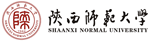 陕西师范大学交换生申请表Application for Admission as an Exchange Student at Shaanxi Normal University备注：该申请表应连同一份正式成绩单、一份往来大陆/内地通行证复印件、一份推荐信、一份学习计划和一份健康证明，一起交到陕西师范大学港澳台办公室。Notes: This application form should be submitted to the Office of Hong Kong, Macau and Taiwan Affairs, Shaanxi Normal University, together with an official academic transcript, one copy of Identification Card, one letter of recommendation, one Study Plan and a Health Report.1.个人信息Personal Information1.个人信息Personal Information1.个人信息Personal Information1.个人信息Personal Information1.个人信息Personal Information1.个人信息Personal Information1.个人信息Personal Information1.个人信息Personal Information1.个人信息Personal Information姓名Name姓名Name性别Gender近照Recent Photo往来大陆/内地通行证号码 ID No.往来大陆/内地通行证号码 ID No.出生日期Date of Birth近照Recent Photo出生地Place of Birth出生地Place of Birth国籍/地区Nationality近照Recent Photo电话Phone No.电话Phone No.手机近照Recent Photo宗教信仰Religious Belief宗教信仰Religious Belief电子邮件E-mail电子邮件E-mail电子邮件E-mail电子邮件E-mail电子邮件E-mail通讯地址Correspondence Address通讯地址Correspondence Address紧急情况联系人及电话(Emergency Contact)紧急情况联系人及电话(Emergency Contact)2.语言水平Language Proficiency现有汉语水平  (□ 很好excellent、□ 好good、□ 一般fair、□ 不会beginning)2.语言水平Language Proficiency现有汉语水平  (□ 很好excellent、□ 好good、□ 一般fair、□ 不会beginning)2.语言水平Language Proficiency现有汉语水平  (□ 很好excellent、□ 好good、□ 一般fair、□ 不会beginning)2.语言水平Language Proficiency现有汉语水平  (□ 很好excellent、□ 好good、□ 一般fair、□ 不会beginning)2.语言水平Language Proficiency现有汉语水平  (□ 很好excellent、□ 好good、□ 一般fair、□ 不会beginning)2.语言水平Language Proficiency现有汉语水平  (□ 很好excellent、□ 好good、□ 一般fair、□ 不会beginning)2.语言水平Language Proficiency现有汉语水平  (□ 很好excellent、□ 好good、□ 一般fair、□ 不会beginning)2.语言水平Language Proficiency现有汉语水平  (□ 很好excellent、□ 好good、□ 一般fair、□ 不会beginning)2.语言水平Language Proficiency现有汉语水平  (□ 很好excellent、□ 好good、□ 一般fair、□ 不会beginning)3.教育信息Academic Information3.教育信息Academic Information3.教育信息Academic Information3.教育信息Academic Information3.教育信息Academic Information3.教育信息Academic Information3.教育信息Academic Information3.教育信息Academic Information3.教育信息Academic Information就读学校就读学校专业Major of Study专业Major of Study专业Major of Study年级Current Year of Study年级Current Year of Study学制Years of Program学制Years of Program学制Years of Program4.提交材料确认(请再次确认申请交换就读所需材料是否已经提交，复印材料的大小以A4纸为限)( Please affirm the needed material, and the size of the copy should be A4)4.提交材料确认(请再次确认申请交换就读所需材料是否已经提交，复印材料的大小以A4纸为限)( Please affirm the needed material, and the size of the copy should be A4)4.提交材料确认(请再次确认申请交换就读所需材料是否已经提交，复印材料的大小以A4纸为限)( Please affirm the needed material, and the size of the copy should be A4)4.提交材料确认(请再次确认申请交换就读所需材料是否已经提交，复印材料的大小以A4纸为限)( Please affirm the needed material, and the size of the copy should be A4)4.提交材料确认(请再次确认申请交换就读所需材料是否已经提交，复印材料的大小以A4纸为限)( Please affirm the needed material, and the size of the copy should be A4)4.提交材料确认(请再次确认申请交换就读所需材料是否已经提交，复印材料的大小以A4纸为限)( Please affirm the needed material, and the size of the copy should be A4)4.提交材料确认(请再次确认申请交换就读所需材料是否已经提交，复印材料的大小以A4纸为限)( Please affirm the needed material, and the size of the copy should be A4)4.提交材料确认(请再次确认申请交换就读所需材料是否已经提交，复印材料的大小以A4纸为限)( Please affirm the needed material, and the size of the copy should be A4)4.提交材料确认(请再次确认申请交换就读所需材料是否已经提交，复印材料的大小以A4纸为限)( Please affirm the needed material, and the size of the copy should be A4)□  往来大陆/内地通行证复印件 Photocopy of  his/her ID Card□  学校出具的大学期间的成绩单正本（需盖有学校或院系的公章）Official transcript□  推荐信one letter of recommendation (original)□  学习计划 Study plan  □  健康证明 Health report□  往来大陆/内地通行证复印件 Photocopy of  his/her ID Card□  学校出具的大学期间的成绩单正本（需盖有学校或院系的公章）Official transcript□  推荐信one letter of recommendation (original)□  学习计划 Study plan  □  健康证明 Health report□  往来大陆/内地通行证复印件 Photocopy of  his/her ID Card□  学校出具的大学期间的成绩单正本（需盖有学校或院系的公章）Official transcript□  推荐信one letter of recommendation (original)□  学习计划 Study plan  □  健康证明 Health report□  往来大陆/内地通行证复印件 Photocopy of  his/her ID Card□  学校出具的大学期间的成绩单正本（需盖有学校或院系的公章）Official transcript□  推荐信one letter of recommendation (original)□  学习计划 Study plan  □  健康证明 Health report□  往来大陆/内地通行证复印件 Photocopy of  his/her ID Card□  学校出具的大学期间的成绩单正本（需盖有学校或院系的公章）Official transcript□  推荐信one letter of recommendation (original)□  学习计划 Study plan  □  健康证明 Health report□  往来大陆/内地通行证复印件 Photocopy of  his/her ID Card□  学校出具的大学期间的成绩单正本（需盖有学校或院系的公章）Official transcript□  推荐信one letter of recommendation (original)□  学习计划 Study plan  □  健康证明 Health report□  往来大陆/内地通行证复印件 Photocopy of  his/her ID Card□  学校出具的大学期间的成绩单正本（需盖有学校或院系的公章）Official transcript□  推荐信one letter of recommendation (original)□  学习计划 Study plan  □  健康证明 Health report□  往来大陆/内地通行证复印件 Photocopy of  his/her ID Card□  学校出具的大学期间的成绩单正本（需盖有学校或院系的公章）Official transcript□  推荐信one letter of recommendation (original)□  学习计划 Study plan  □  健康证明 Health report□  往来大陆/内地通行证复印件 Photocopy of  his/her ID Card□  学校出具的大学期间的成绩单正本（需盖有学校或院系的公章）Official transcript□  推荐信one letter of recommendation (original)□  学习计划 Study plan  □  健康证明 Health report5.交换学习信息Exchange Details(请登陆http://zsb.snnu.edu.cn/yuanxi.asp查看陕西师范大学的专业及课程设置)5.交换学习信息Exchange Details(请登陆http://zsb.snnu.edu.cn/yuanxi.asp查看陕西师范大学的专业及课程设置)5.交换学习信息Exchange Details(请登陆http://zsb.snnu.edu.cn/yuanxi.asp查看陕西师范大学的专业及课程设置)5.交换学习信息Exchange Details(请登陆http://zsb.snnu.edu.cn/yuanxi.asp查看陕西师范大学的专业及课程设置)5.交换学习信息Exchange Details(请登陆http://zsb.snnu.edu.cn/yuanxi.asp查看陕西师范大学的专业及课程设置)5.交换学习信息Exchange Details(请登陆http://zsb.snnu.edu.cn/yuanxi.asp查看陕西师范大学的专业及课程设置)5.交换学习信息Exchange Details(请登陆http://zsb.snnu.edu.cn/yuanxi.asp查看陕西师范大学的专业及课程设置)5.交换学习信息Exchange Details(请登陆http://zsb.snnu.edu.cn/yuanxi.asp查看陕西师范大学的专业及课程设置)5.交换学习信息Exchange Details(请登陆http://zsb.snnu.edu.cn/yuanxi.asp查看陕西师范大学的专业及课程设置)拟申请学院/专业Proposed Major at Shaanxi Normal 拟申请学院/专业Proposed Major at Shaanxi Normal 拟申请学院/专业Proposed Major at Shaanxi Normal 拟申请学院/专业Proposed Major at Shaanxi Normal 拟申请年级Proposed Grade拟申请年级Proposed Grade拟申请年级Proposed Grade拟申请年级Proposed Grade拟申请学习时间Desired Period of Exchange拟申请学习时间Desired Period of Exchange拟申请学习时间Desired Period of Exchange拟申请学习时间Desired Period of Exchange2020年2月到7月2020年2月到7月2020年2月到7月2020年2月到7月2020年2月到7月6.申请人声明Declaration6.申请人声明Declaration6.申请人声明Declaration6.申请人声明Declaration6.申请人声明Declaration6.申请人声明Declaration6.申请人声明Declaration6.申请人声明Declaration6.申请人声明Declaration1.上述各项中所提供的情况是真实无误的;2.在校学习期间遵守法律法规和学校的规章制度。I hereby affirm that:1. All the information provided above is true and correct;2. I shall abide by Chinese laws and the regulations of Shaanxi Normal University.1.上述各项中所提供的情况是真实无误的;2.在校学习期间遵守法律法规和学校的规章制度。I hereby affirm that:1. All the information provided above is true and correct;2. I shall abide by Chinese laws and the regulations of Shaanxi Normal University.1.上述各项中所提供的情况是真实无误的;2.在校学习期间遵守法律法规和学校的规章制度。I hereby affirm that:1. All the information provided above is true and correct;2. I shall abide by Chinese laws and the regulations of Shaanxi Normal University.1.上述各项中所提供的情况是真实无误的;2.在校学习期间遵守法律法规和学校的规章制度。I hereby affirm that:1. All the information provided above is true and correct;2. I shall abide by Chinese laws and the regulations of Shaanxi Normal University.1.上述各项中所提供的情况是真实无误的;2.在校学习期间遵守法律法规和学校的规章制度。I hereby affirm that:1. All the information provided above is true and correct;2. I shall abide by Chinese laws and the regulations of Shaanxi Normal University.1.上述各项中所提供的情况是真实无误的;2.在校学习期间遵守法律法规和学校的规章制度。I hereby affirm that:1. All the information provided above is true and correct;2. I shall abide by Chinese laws and the regulations of Shaanxi Normal University.1.上述各项中所提供的情况是真实无误的;2.在校学习期间遵守法律法规和学校的规章制度。I hereby affirm that:1. All the information provided above is true and correct;2. I shall abide by Chinese laws and the regulations of Shaanxi Normal University.1.上述各项中所提供的情况是真实无误的;2.在校学习期间遵守法律法规和学校的规章制度。I hereby affirm that:1. All the information provided above is true and correct;2. I shall abide by Chinese laws and the regulations of Shaanxi Normal University.1.上述各项中所提供的情况是真实无误的;2.在校学习期间遵守法律法规和学校的规章制度。I hereby affirm that:1. All the information provided above is true and correct;2. I shall abide by Chinese laws and the regulations of Shaanxi Normal University.申请人签名Signature of Applicant日期Date日期Date7.申请人所在学校确认Certificate by home university兹证明该同学系我校学生，攻读＿＿＿＿＿＿学位。同意其于交换时间内赴陕西师范大学相关院系就读。The student is testified to be our student, he/she majors in ＿＿＿＿＿       ，And I approve his/her study at Shaanxi Normal University.签名（盖章）Signature日期Date7.申请人所在学校确认Certificate by home university兹证明该同学系我校学生，攻读＿＿＿＿＿＿学位。同意其于交换时间内赴陕西师范大学相关院系就读。The student is testified to be our student, he/she majors in ＿＿＿＿＿       ，And I approve his/her study at Shaanxi Normal University.签名（盖章）Signature日期Date7.申请人所在学校确认Certificate by home university兹证明该同学系我校学生，攻读＿＿＿＿＿＿学位。同意其于交换时间内赴陕西师范大学相关院系就读。The student is testified to be our student, he/she majors in ＿＿＿＿＿       ，And I approve his/her study at Shaanxi Normal University.签名（盖章）Signature日期Date7.申请人所在学校确认Certificate by home university兹证明该同学系我校学生，攻读＿＿＿＿＿＿学位。同意其于交换时间内赴陕西师范大学相关院系就读。The student is testified to be our student, he/she majors in ＿＿＿＿＿       ，And I approve his/her study at Shaanxi Normal University.签名（盖章）Signature日期Date7.申请人所在学校确认Certificate by home university兹证明该同学系我校学生，攻读＿＿＿＿＿＿学位。同意其于交换时间内赴陕西师范大学相关院系就读。The student is testified to be our student, he/she majors in ＿＿＿＿＿       ，And I approve his/her study at Shaanxi Normal University.签名（盖章）Signature日期Date7.申请人所在学校确认Certificate by home university兹证明该同学系我校学生，攻读＿＿＿＿＿＿学位。同意其于交换时间内赴陕西师范大学相关院系就读。The student is testified to be our student, he/she majors in ＿＿＿＿＿       ，And I approve his/her study at Shaanxi Normal University.签名（盖章）Signature日期Date7.申请人所在学校确认Certificate by home university兹证明该同学系我校学生，攻读＿＿＿＿＿＿学位。同意其于交换时间内赴陕西师范大学相关院系就读。The student is testified to be our student, he/she majors in ＿＿＿＿＿       ，And I approve his/her study at Shaanxi Normal University.签名（盖章）Signature日期Date7.申请人所在学校确认Certificate by home university兹证明该同学系我校学生，攻读＿＿＿＿＿＿学位。同意其于交换时间内赴陕西师范大学相关院系就读。The student is testified to be our student, he/she majors in ＿＿＿＿＿       ，And I approve his/her study at Shaanxi Normal University.签名（盖章）Signature日期Date7.申请人所在学校确认Certificate by home university兹证明该同学系我校学生，攻读＿＿＿＿＿＿学位。同意其于交换时间内赴陕西师范大学相关院系就读。The student is testified to be our student, he/she majors in ＿＿＿＿＿       ，And I approve his/her study at Shaanxi Normal University.签名（盖章）Signature日期Date8.陕西师范大学审核 For Shaanxi Normal University use only8.陕西师范大学审核 For Shaanxi Normal University use only8.陕西师范大学审核 For Shaanxi Normal University use only8.陕西师范大学审核 For Shaanxi Normal University use only8.陕西师范大学审核 For Shaanxi Normal University use only8.陕西师范大学审核 For Shaanxi Normal University use only8.陕西师范大学审核 For Shaanxi Normal University use only8.陕西师范大学审核 For Shaanxi Normal University use only8.陕西师范大学审核 For Shaanxi Normal University use only学院意见For school/college签名（盖章）Signature日期Date学院意见For school/college签名（盖章）Signature日期Date学院意见For school/college签名（盖章）Signature日期Date港澳台办公室意见For Office of Hong Kong, Macau and Taiwan Affairs签名（盖章）Signature日期Date港澳台办公室意见For Office of Hong Kong, Macau and Taiwan Affairs签名（盖章）Signature日期Date港澳台办公室意见For Office of Hong Kong, Macau and Taiwan Affairs签名（盖章）Signature日期Date港澳台办公室意见For Office of Hong Kong, Macau and Taiwan Affairs签名（盖章）Signature日期Date港澳台办公室意见For Office of Hong Kong, Macau and Taiwan Affairs签名（盖章）Signature日期Date港澳台办公室意见For Office of Hong Kong, Macau and Taiwan Affairs签名（盖章）Signature日期Date